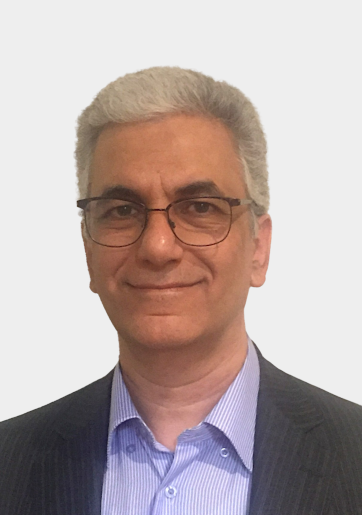 استادیار دانشکده مهندسی برق و کامپیوتر- دانشگاه تهرانرامتین خسروینرم افزارتلفن دفتر:  +98 (21)82084918پست الکترونیکی: r.khosravi@ut.ac.irتحصیلاتM.S,null-yesr-char,مهندسی کامپیوتر,دانشگاه صنعتی شریف
B.S,null-yesr-char,مهندسی کامپیوتر,دانشگاه صنعتی شریف
دکتری,null-yesr-char,مهندسی کامپیوتر,دانشگاه صنعتی شریف
زمینههای تخصصیو حرفهایسوابق کاري و فعالیت های اجراییفعالیت های علمیمقالات- Automated testing of an industrial stock market trading platform based on functional specification. Zakeriyan Arvin, Khosravi Ramtin, Safari Hadi, Khamespanah Ehsan, Shamsabadi Seyedeh mehrnaz (2023)., SCIENCE OF COMPUTER PROGRAMMING, 225(225), 102908.

- Decentralized runtime verification of message sequences in message-based systems. Samadi Mahboubeh, Ghassemi Esfahani Fatemeh, Khosravi Ramtin (2022)., ACTA INFORMATICA, 60(2), 145-178.

- On the security of one-round meeting location determination protocol. Jannati Hoda, Khosravi Ramtin (2019)., INFORMATION PROCESSING LETTERS, 146(-), 35-38.

- Verification of visibility-based properties on multiple moving robots in an environment with obstacles. Narenji Sheshkalani Ali, Khosravi Ramtin (2018)., International Journal of Advanced Robotic Systems, 15(4), 172988141878665.

- Verification of asynchronous systems with an unspecified component. Abbasi Boroujeni Rosa, Ghassemi Esfahani Fatemeh, Khosravi Ramtin (2018)., ACTA INFORMATICA, 56(1), 1-43.

- An efficient TCTL model checking algorithm and a reduction technique for verification of timed actor models. Khamespanah Ehsan, Khosravi Ramtin, Sirjani Marjan (2018)., SCIENCE OF COMPUTER PROGRAMMING, 153(-), 1-29.

- Modeling and efficient verification of wireless ad hoc networks. Yousefi Behnaz, Ghassemi Esfahani Fatemeh, Khosravi Ramtin (2017)., FORMAL ASPECTS OF COMPUTING, 30(2), 1-36.

- Formal semantics and efficient analysis of Timed Rebeca in Real-Time Maude. Sabahi Kaviani Zeynab, Khosravi Ramtin, Olveczky Peter, Khamespanah Ehsan, Sirjani Marjan (2015)., SCIENCE OF COMPUTER PROGRAMMING, 113(2), 85-118.

- Timed Rebeca schedulability and deadlock freedom analysis using bounded floating time transition system. Khamespanah Ehsan, Sirjani Marjan, Sabahi Kaviani Zeynab, Khosravi Ramtin, Izadi Mohammad Javad (2015)., SCIENCE OF COMPUTER PROGRAMMING, 98(1), 184-204.

- Reducing the verification cost of evolving product families using static analysis techniques. Sabouri Hamideh, Khosravi Ramtin (2014)., SCIENCE OF COMPUTER PROGRAMMING, 83(83), 35-55.

- Modeling and Verification of Reconfigurable Actor Families. Sabouri Hamideh, Khosravi Ramtin (2013)., JOURNAL OF UNIVERSAL COMPUTER SCIENCE, 19(2), 207-232.

- Synchrony and asynchrony in conformance testing. Noroozi Neda, Khosravi Ramtin, Mousavi Mohammad Reza, Willemse Tim (2013)., Software and Systems Modeling, -(-), -.

کنفرانس ها- Actors Upgraded for Variability, Adaptability, and Determinism. Khosravi Ramtin, Khamespanah Ehsan, Ghassemi Esfahani Fatemeh, Sirjani Marjan (2023)., Fifth International ABS Workshop, 4-6 October, Lyon, France.

- Afra: An Eclipse-Based Tool with Extensible Architecture for Modeling and Model Checking of Rebeca Family Models. Khamespanah Ehsan, Sirjani Marjan, Khosravi Ramtin (2023)., 10th Fundamentals of Software Engineering (FSEN), 4-5 May, Tehran, Iran.

- A Benchmark for Active Learning of Variability-Intensive Systems. Tavassoli Shaghayegh, Damasceno Carlos Diego, Mousavi Mohammad Reza, Khosravi Ramtin (2022)., 26th ACM International Systems and Software Product Line Conference, 12-16 September, Austria.

- Adaptive Behavioral Model Learning for Software Product Lines. Tavassoli Shaghayegh, Damasceno Carlos Diego, Khosravi Ramtin, Mosavi Mohamad Reza (2022)., 26th ACM International Systems and Software Product Line Conference, 12-16 September, Austria.

- Fundamentals of Software Engineering. Zakeriyan Arvin, Khosravi Ramtin, Safari Hadi, Khamespanah Ehsan (2021)., Towards Automatic Test Case Generation for Industrial Software Systems Based on Functional Specifications, 19-21 May, Tehran, IRAN.

- Decentralized Runtime Enforcement of Message Sequences in Message-Based Systems. Samadi Mahboubeh, Ghassemi Esfahani Fatemeh, Khosravi Ramtin (2020)., 24th International Conference on Principles of Distributed Systems, 14-16 December, France.

- Towards Formal Analysis of Vehicle Platoons Using Actor Model. [] [], Khosravi Ramtin, Sirjani Marjan, Khamespanah Ehsan (2020)., 2020 25th IEEE International Conference on Emerging Technologies and Factory Automation (ETFA), 8-11 September.

- Finite Interval-Time Transition System for Real-Time Actors. Tavassoli Shaghayegh, Khosravi Ramtin, Khamespanah Ehsan (2020)., Topics in Theoretical Computer Science, 1-2 July.

- Distributed Runtime Veriﬁcation of LTL Properties Using Global Clock. Dorosty M. Ali, Faghih Fathiyeh, Khosravi Ramtin (2019)., Fundamentals of Software Engineering, 17-19 April, Tehran, Iran.

- Verification of Visibility-Based Properties on Multiple Moving Robots. Narenji Sheshkalani Ali, Khosravi Ramtin, Mohammadi Mayssam (2017)., Towards Autonomous Robotic Systems (TAROS 2017), 19-21 July, England .

- LeeTL: LTL with quantifications over model objects. Mellati Pouria, Khamespanah Ehsan, Khosravi Ramtin (2017)., the 24th ACM SIGSOFT International SPIN Symposium, 13-14 July, United States.

- Purpose-based Policy Enforcement in Actor-based Systems. Riahi Shahrzad, Khosravi Ramtin, Ghassemi Esfahani Fatemeh (2017)., 7th International Conference on Fundamentals of Software Engineering, 26-28 April, Tehran, Iran.

- Modeling and Efficient Verification of Broadcasting Actors. Yousefi Behnaz, Ghassemi Esfahani Fatemeh, Khosravi Ramtin (2015)., 6 international on Fundamentals of Software Engineering 2015, 22-24 April, Tehran, Iran.

- Towards Managing Data Variability in Multi Product Lines. Khedri Niloofar, Khosravi Ramtin (2015)., Third International Conference on Model-Driven Engineering and Software Development, 9-11 February, France.

- Efficient TCTL Model Checking Algorithm for Timed Actors. Khamespanah Ehsan, Khosravi Ramtin, Sirjani Marjan (2014)., Programming systems, languages and applications based on actors, agents, and decentralized control abstractions, 20 October, Portland, United States.

- Event-based Analysis of Timed Rebeca Models using SQL. Magnusson Brynjar, Khamespanah Ehsan, Khosravi Ramtin, Sirjani Marjan (2014)., Proceedings of the 4th International Workshop on Programming based on Actors Agents & Decentralized Control, 20 October, Portland, United States.

- Formal Semantics and Analysis of Timed Rebeca in Real­Time Maude. Sabahi Kaviani Zeynab, Khosravi Ramtin, Sirjani Marjan, Olveczky Peter, Khamespanah Ehsan (2013)., Formal Techniques for Safety­Critical Systems, 29-30 October.

- Handling Database Schema Variability in Software Product Lines. Khedri Niloofar, Khosravi Ramtin (2013)., Asia ­Pacific Software Engineering Conference, 18-25 June.

کتب مجلاتپایان نامه ها و رساله ها- مدل‌سازی و درستی‌سنجی سازوکارهای ترمیم در سیستم‌های توزیع شده، محمدحسین عبدی زرویجانی، رامتین خسروی، کارشناسی ارشد،  1402/6/27 

- مدل‌سازی منطق پردازش تراکنش با زبان‌های تابعی، هادی صفری، رامتین خسروی، کارشناسی ارشد،  1401/6/9 

- بررسی تاثیر به کارگیری مدل اکتور بر کارایی هسته معاملات، سارا کریمی، رامتین خسروی، کارشناسی ارشد،  1401/6/27 

- تولید خودکار داده های آزمون برای منطق دامنه ی شی گرا، مریم عزتی، رامتین خسروی، کارشناسی ارشد،  1400/7/6 

- آزمون مبتنی بر مدل نرم‌افزارهای نهفته‌ی صنعتی بر اساس توصیف مبتنی بر قاعده، علی حبیبی، رامتین خسروی، کارشناسی ارشد،  1400/6/30 

- درستی‌یابی ویژگی‌های مبتنی بر قابلیت‌دید برای ربات‌های متحرک، علی نارنجی ششکلانی، رامتین خسروی، دکتری،  1399/3/26 

- مدل سازی و درستی یابی سیستم های اکتور زمان دار با بازه های زمانی، شقایف توسلی، رامتین خسروی، کارشناسی ارشد،  1398/6/25 

- بررسی ویژگی اتصال در سیستم های چند رباتی با شعاع ارتباطی محدود، سیدمرتضی معنوی، رامتین خسروی، کارشناسی ارشد،  1398/6/25 

- تحلیل سیستم‌های توزیع شده در زمان اجرا با استفاده از خصوصیات زمان دار، محمدعلی درستی مطلق، رامتین خسروی، کارشناسی ارشد،  1398/6/25 

- ارزیابی کاربردپذیری زبان مدل سازی ربکا، جمال اخگری، رامتین خسروی، کارشناسی ارشد،  1397/6/20 

- اجرای پیش بینی پذیر برنامه های اکتور در جاوا، آروین ذاکریان، رامتین خسروی، کارشناسی ارشد،  1396/6/27 

- درستی یابی سیستمهای توزیع شده شامل مولفه های نامشخص، رزا عباسی بروجنی، رامتین خسروی، کارشناسی ارشد،  1395/6/16 

- مدل‌سازی، درستی‌یابی و تحلیل سیستم‌های مبتنی بر مدل اکتور زمانی، احسان خامس پناه، رامتین خسروی، دکتری،  1395/10/19 

- نگاشت پویای اکتور به ریسمان، فهیمه راحمی، رامتین خسروی، کارشناسی ارشد،  1395/10/19 

- درستی‌یابی سیستم‌های توزیع‌شده‌ی شامل  مؤلفه‌ی نامشخص، رزا عباسی بروجنی، رامتین خسروی، کارشناسی ارشد،  1395/06/16 

- مدل سازی و تحلیل اکتورها با قابلیت همه پخشی، بهناز یوسفی، رامتین خسروی، کارشناسی ارشد،  1394/6/9 

- تحلیل درشت دانگی در وارسی مدل برنامه های مبتنی بر اکتور، محسن فضائلی، رامتین خسروی، کارشناسی ارشد،  1394/6/28 

- نگاشت کاربردهای مبتنی بر اکتور بر شبکه‌های روی تراشه، طیبه صادقی، رامتین خسروی، کارشناسی ارشد،  1394/10/28 

- نگاشت کاربردهای مبتنی بر اکتور بر شبکه های روی تراشه، طیبه صادقی، رامتین خسروی، کارشناسی ارشد،  1394/10/28 

- Modeling and Analysis of Broadcasting Actors، بهناز یوسفی، رامتین خسروی، کارشناسی ارشد،  1394/06/09 

- روشی برای بیشینه سازی انتشار تاثیر در شبکه های اجتماعی، مهدی حیدری، رامتین خسروی، کارشناسی ارشد،  1393/6/13 

- ارائه یک چار چوب برای یک سیستم تعاملی مبتنی بر مدل سازی برای توسعه سریع برنامه های کاربردی، مصطفی توکلی نیا، رامتین خسروی، کارشناسی ارشد،  1393/6/12 

- ارائه یک چارچوب برای یک سیستم تعاملی مبتنی بر مدل‌سازی برای توسعه سریع برنامه‌های کاربردی، مصطفی توکلی نیا، رامتین خسروی، کارشناسی ارشد،  1393/06/12 

-  مدلسازی صوری و وارسی خطوط محصول نرم افزار  ، حمیده صبوری قمی، رامتین خسروی، دکتری،  1392/6/24 

- مدل سازی و تحلیل اکتورهای زمان دار مبتنی بر منطق بازنویسی، زینب صباحی کاویانی، رامتین خسروی، کارشناسی ارشد،  1392/6/13 

- تولید خودکار و مبتنی بر مدل موردهای آزمون برای نرم‌افزارهای شی‌گرا، آرزو یزدانی سقرلو، رامتین خسروی، کارشناسی ارشد،  1392/11/25 

- مدیریت تغییرپذیری در لایه واسط کاربر خطوط محصول نرم افزارهای مبتنی بر وب، سجاد بهمنی، رامتین خسروی، کارشناسی ارشد،  1392/10/24 

- مدیریت تغییر پذیری در لایه واسط کاربر خطوط محصول نرم افزارهای مبتنی بر وب، سجاد بهمنی، رامتین خسروی، کارشناسی ارشد،  1392/10/24 

- مدل سازی و درستی یابی سیستم های اکتور با توپولوژی پویا، پوریا ملتی، رامتین خسروی، کارشناسی ارشد،  1392/10/22 

- مدل سازی و درستی یابی سیستم های مبتنی بر مدل اکتور با توپولوژی پویا، پوریا ملتی، رامتین خسروی، کارشناسی ارشد،  1392/10/22 

- مدل سازی صوری و وارسی خطوط محصول نرم افزار، حمیده صبوری قمی، رامتین خسروی، دکتری،  1392/06/24 

- به سوی یک متدولوژی مهندسی نرم‌افزار مبتنی بر  اصول چابکی و معماری نرم‌افزار، آراز ساعی ارسی، رامتین خسروی، کارشناسی ارشد،  1392/06/22 

- مدل سازی و تحلیل اکتورهای زمان‌دار مبتنی بر منطق بازنویسی، زینب صباحی کاویانی، رامتین خسروی، کارشناسی ارشد،  1392/06/12 

- طراحی منطق دامنه بر اساس تبادل ناهمگام پیغام، وحید ذوقی شال، رامتین خسروی، کارشناسی ارشد،  1391/6/29 

- مدلسازی و وارسی مدل سیستمهای احتمالی مبتنی بر اکتور، مهسا ورشوساز، رامتین خسروی، کارشناسی ارشد،  1391/6/27 

- آزمون مبتنی بر مدل خط محصول نرم افزار، آیرین غفاری، رامتین خسروی، کارشناسی ارشد،  1391/5/25 

- آزمون مبتنی بر مدل با استفاده از توصیف های ربکا، علیرضا طالبی پورآقاباقر، رامتین خسروی، کارشناسی ارشد،  1391/5/2 

- اعتبارسنجی مدل های شبیه سازی با استفاده از روشهای آزمون، عباس محمودی مرکید، رامتین خسروی، کارشناسی ارشد،  1391/4/7 

- مدل‌سازی و وارسی‌مدل سیستم‌های احتمالی، مهسا ورشوساز، رامتین خسروی، کارشناسی ارشد،  1391/06/27 

- آزمون مبتنی بر مدل با استفاده از توصیف ربکا، علیرضا طالبی پور آقاباقر، رامتین خسروی، کارشناسی ارشد،  1391/05/02 

- اعتبارسنجی مدل‌های شبیه‌سازی با استفاده از روش‌های آزمون، عباس محمودی مرکید، رامتین خسروی، کارشناسی ارشد،  1391/04/07 

- معماری نرم افزار در متدولوژی های چابک توسعه نرم افزار، عاطفه موفقی، رامتین خسروی، کارشناسی ارشد،  1390/3/23 

- معماری نرم افزار در متدولوژِی های چابک توسعه نرم افزار، عاطفه موفقی، رامتین خسروی، کارشناسی ارشد،  1390/03/23 

- ارائه یک مدل مبتنی بر اکتور برای مدلسازی و درستی یابی سیستمهای بلادرنگ، محمدجواد ایزدی نجف آبادی، رامتین خسروی، کارشناسی ارشد،  1389/9/14 

- یکپارچه سازی روشهای کارکردی و ساختاری در آزمون مبتنی برمدل، حمیدرضا اسعدی، رامتین خسروی، کارشناسی ارشد،  1389/3/18 

-  طراحی معماری نرم افزارهای سازمانی با کاربردپذیری بالا ، پرستو دیداری، رامتین خسروی، کارشناسی ارشد،  1389/11/24 

- طراحی معماری نرم افزارهای سازمانی با کاربرد پذیری بالا، پرستو دیداری، رامتین خسروی، کارشناسی ارشد،  1389/11/24 

- یک پارچه سازی روش های کار کردی و ساختاری در آزمون مبتنی بر مدل، حمیدرضا اسعدی، رامتین خسروی، کارشناسی ارشد،  1389/03/18 

- معنا شناسی و تحلیل زبان ریو با منطق رابطه ای، مصطفی زالی، رامتین خسروی، کارشناسی ارشد،  1388/6/31 

- بهینه سازی آزمونگر ربکا، هومن بنده مقدم، رامتین خسروی، کارشناسی ارشد،  1388/4/14 

- بررسی انطباق معماری با کد نرم افزار، راضیه رحیمی، رامتین خسروی، کارشناسی ارشد،  1388/12/24 

- بررسی انطباق معماری با کد نرم‌افزار، راضیه رحیمی، رامتین خسروی، کارشناسی ارشد،  1388/12/24 

- سایت اینترنتی گروه تاریخ با محوریت وب‌پیج پژوهشی تخصصی گرایش آسیای میانه و قفقاز، پیمان نوروزی، رامتین خسروی، کارشناسی ارشد،  1388/07/14 

- معناشناسی و تحلیل زبان ریو با منطق رابطه¬ای، مصطفی زالی، رامتین خسروی، کارشناسی ارشد،  1388/06/31 

- بهینه سازی آزمونگر مدل CTL  ربکا، هومن بنده مقدم، رامتین خسروی، کارشناسی ارشد،  1388/04/14 

- بررسی روشهای تجرید مدلهای ربکا به منظور درستی یابی صوری، حمیده صبوری قمی، رامتین خسروی، کارشناسی ارشد،  1387/6/12 

- به کارگیری محتوای وب در سیستم های پیشنهادگر وب، شقایق صاحبی، رامتین خسروی، کارشناسی ارشد،  1387/11/30 

- به کارگیری محتوای وب در سیستمهای پیشنهادگر وب، شقایق صاحبی، رامتین خسروی، کارشناسی ارشد،  1387/11/30 

- استفاده از زبانهای خاص دامنه در مدلسازی معماری نرم افزار، امیررضا یزدان شناس، رامتین خسروی، کارشناسی ارشد،  1387/11/29 

- استفاده از زبان های خاص دامنه در مدل سازی نرم افزار، امیررضا یزدان شناس، رامتین خسروی، کارشناسی ارشد،  1387/11/29 

- به کارگیری زبان مدلسازی Alloy در روش طراحی مبتنی بر دامنه، سیده حوری نسا اسوده خلجانی، رامتین خسروی، کارشناسی ارشد،  1387/11/26 

- به کارگیری زبان مدل سازی ALLOY در طراحی مبتنی بر دامنه، سیده حوری النساء آسوده، رامتین خسروی، کارشناسی ارشد،  1387/11/26 

- بررسی روش های تجرید مدلهای ربکا به منظور درستی یابی صوری، حمیده صبوری قمی، رامتین خسروی، کارشناسی ارشد،  1387/06/12 

- مدلسازی تغییر پذیری در خط تولید سیستمهای اطلاعاتی، مریم رضویان، رامتین خسروی، کارشناسی ارشد،  1386/11/29 

- مدلسازی تغییر پذیری در خط تولید سیستم های اطلاعاتی، مریم رضویان، رامتین خسروی، کارشناسی ارشد،  1386/11/29 

- آزمون گر ربکا براساس منطق محاسبات درختی CTL، مهدی سرمدی، رامتین خسروی، کارشناسی ارشد،  1386/05/17 

- آزمون گر ربکا بر اساس منطق محاسبات درختی (CTL)، مهدی سرمدی، رامتین خسروی، کارشناسی ارشد،  1386 

- پروژه تخصصی، محمودرضا فتحی خلف بادام، رامتین خسروی، کارشناسی ارشد،  1365/11/30 

